Trees and Forests – Intro Notes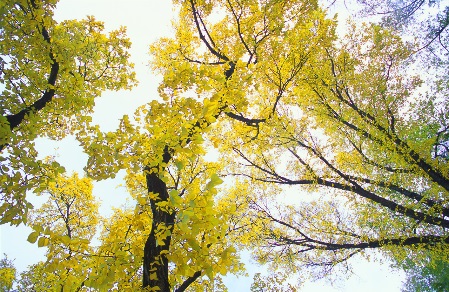 Trees are the world’s largest plants.In order for a plant to be considered a tree, it must:Be perennial (lives more than 2 years)Have a self-supporting trunkConsist of woody materialTrees have a single woody stem, a root system, and a crown of branches and leaves.The woody stem (cellulose and lignin) gives the tree strengthThe roots collect water and minerals from the soil and transport these to other parts of the plantThe leaves allow the plant to breath and allow for photosynthesis.What is a forest?What are the roles of trees and forests?How are trees and forests important?